Publicado en Madrid el 10/04/2019 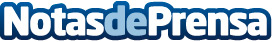 B+Safe: Un 33% de las muertes producidas en el trabajo son por enfermedades cardiovasculares y muchas derivan en parada cardíacaLa instalación de desfibriladores en los espacios de trabajo es clave para evitar las muertes producidas por accidentes cardíacos en el entorno laboral. Se incorpora cada vez de manera más intensa a la política de prevención de accidentes laboralesDatos de contacto:MIGUEL ÁNGEL TRENASNota de prensa publicada en: https://www.notasdeprensa.es/b-safe-un-33-de-las-muertes-producidas-en-el_1 Categorias: Nacional Medicina Sociedad Recursos humanos http://www.notasdeprensa.es